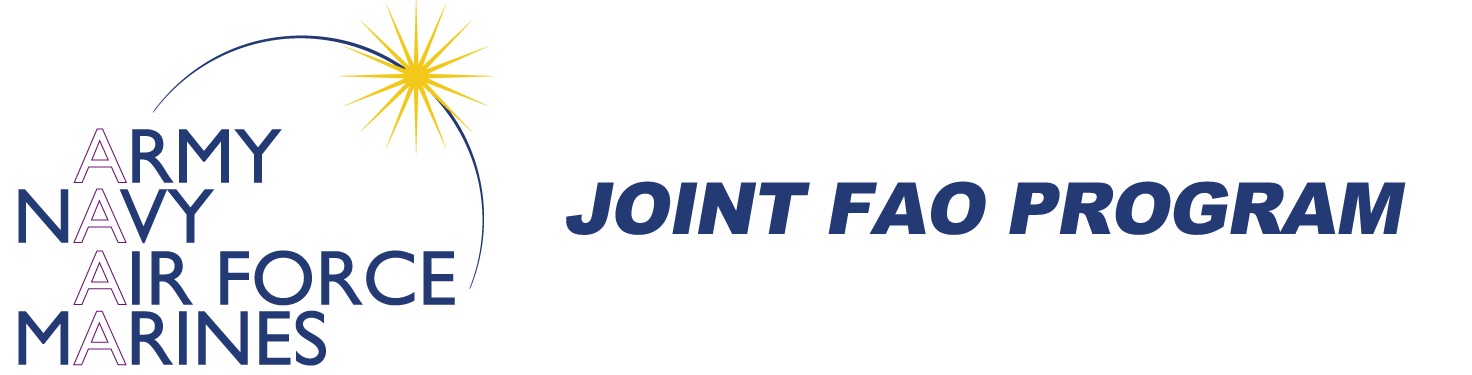 JOINT FAO PROGRAM COURSE REGISTRATION           COURSE NAME:  ________________________ ___                              LOCATION: ________ _____   DATES: __________________REQUIREMENTS:Applicants must be designated as a Foreign Area Officer (USA, USN, USMC, USCG, and USAF) at the level of O5 or O6, with exceptions possible for O3s/O4s who have completed a significant FAO tour.  Please note the Service Member is responsible for identifying any funding required to attend this course.INSTRUCTIONS:Please complete this form in its entirety.  Send this along with your BIO w/Photo to your proponent office and to DLNSEO, Ms. Beverly Rouse @ beverly.p.rouse.civ@mail.milApplicant InformationApplicant InformationApplicant InformationApplicant InformationApplicant InformationLast NameFirst NameM.I.ServiceRankFull TitleUnit TitlePrimaryE-MailPrimaryPhonePersonalE-Mail (Readings)Primary MOSFAO Regional SpecialtyCourse reading materials will be provided through access to the FAOs personal email address.  Course completion certificates will be provided to the FAOs official email addressCourse reading materials will be provided through access to the FAOs personal email address.  Course completion certificates will be provided to the FAOs official email addressCourse reading materials will be provided through access to the FAOs personal email address.  Course completion certificates will be provided to the FAOs official email addressCourse reading materials will be provided through access to the FAOs personal email address.  Course completion certificates will be provided to the FAOs official email addressEducationEducationEducationEducationEducationEducationEducationEducationEducationEducationUndergraduate InstitutionUndergraduate InstitutionDegreeDegreeYearGraduate InstitutionGraduate InstitutionDegreeDegreeYearOther InstitutionOther InstitutionDegreeDegreeYearLanguages/Skill LevelsLanguages/Skill LevelsFAO ASSIGNMENTSFAO ASSIGNMENTSFAO ASSIGNMENTSFAO ASSIGNMENTSFAO ASSIGNMENTSFAO ASSIGNMENTSFAO ASSIGNMENTSFAO ASSIGNMENTSFAO ASSIGNMENTSFAO ASSIGNMENTSFAO ASSIGNMENTSFAO ASSIGNMENTSFAO ASSIGNMENTSFrom - ToFrom - ToLocationLocationLocationLocationPositionPositionPositionPositionPositionPositionPrevious JFAO Training  **Please annotate if training was requested, but not received**Previous JFAO Training  **Please annotate if training was requested, but not received**Previous JFAO Training  **Please annotate if training was requested, but not received**From - ToLocationPosition